Ticket order form for Kaleidoscope Theatre’s 
Happy Halloween House 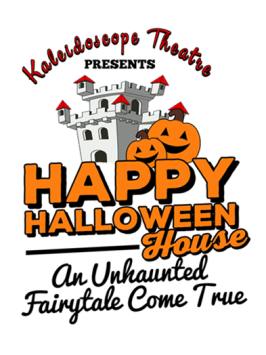 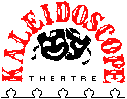 Complete this form and mail with a check made out to Kaleidoscope Theatre for the total amount.  Mail the check and this form no later than one week before the event to the address below.  A ticket voucher will be mailed to you.  	Marianne Douglas/Box Office Manager
	PO Box 356
	Barrington, RI 02806Please supply your mailing information here:Name ___________________________________________________________Street ___________________________________________________________Town/City _________________________________ State ____ Zip __________Email address: ____________________________________________________Phone number: _____________________________________Fill out the table below.  Use the $10 price if you need less than 5 tickets.  Use the $8 price if you are planning to bring 5 or more people. You may use the tickets on either day anytime up to ½ hour before closing time.Number of TicketsCost per ticketTotal$10.00$8.00SUBTOTAL    Plus shipping$1.00TOTAL